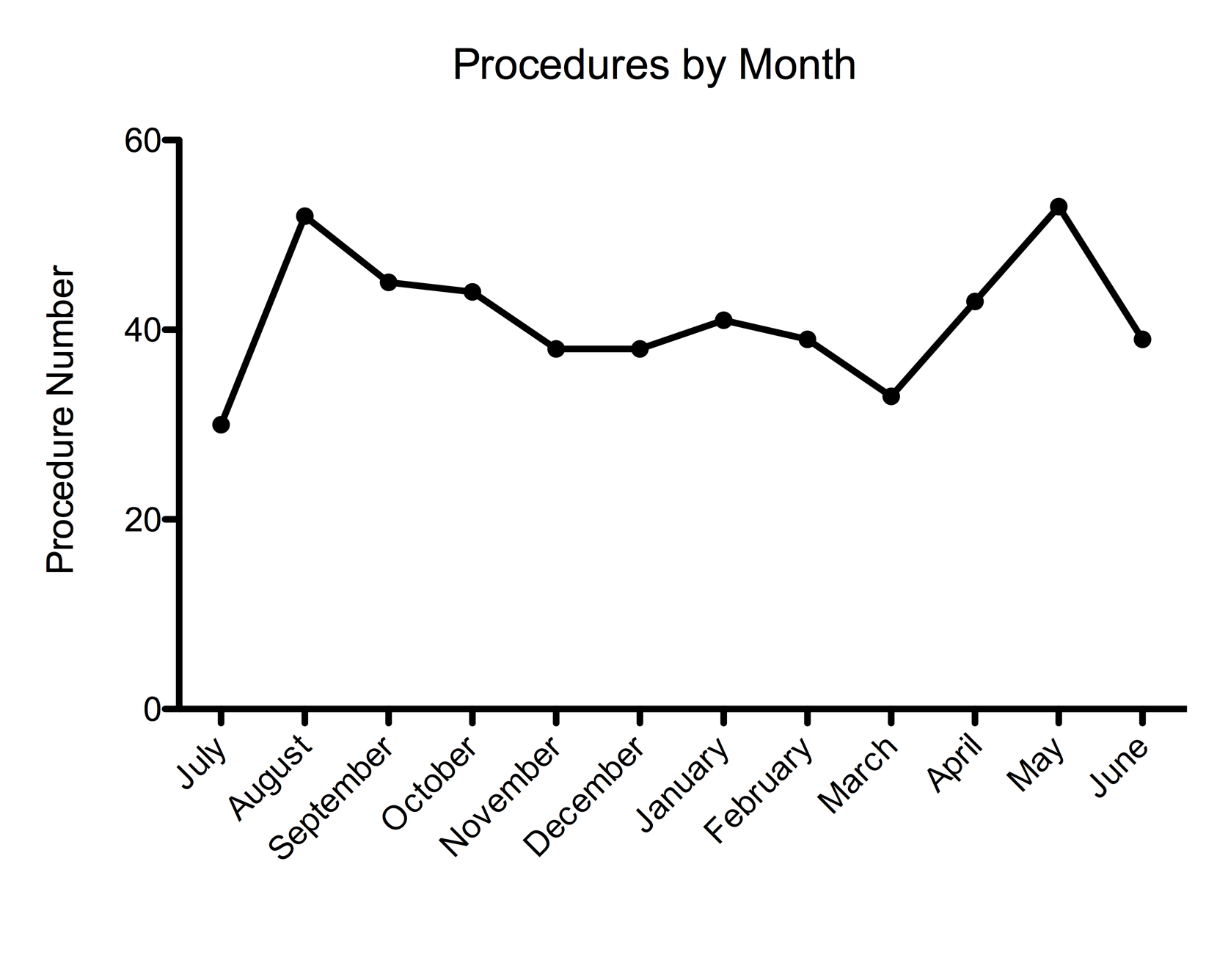 Supplemental Figure 1 – Distribution of procedures by monthFigure 1 – Distribution of after-hours procedures by procedure. Abbreviations: endoscopic retrograde cholangiopancreatography (ERCP); nasojejnual (NJ); gastrojejunal (GJ); percutaneous endoscopic gastrostomy (PEG).